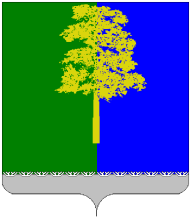 ХАНТЫ-МАНСИЙСКИЙ АВТОНОМНЫЙ ОКРУГ – ЮГРАДУМА КОНДИНСКОГО РАЙОНАРЕШЕНИЕО внесении изменений в решение Думы Кондинского района от 17 сентября 2014 года № 487 «Об утверждении прогнозного плана приватизации муниципального имущества Кондинского района на 2015-2017 годы»	В  соответствии с Федеральным законом от 21 декабря 2001 года         № 178-ФЗ «О приватизации государственного и муниципального имущества», решением Думы Кондинского района от 26 апреля 2012 года      № 232 «Об утверждении Порядка приватизации муниципального имущества муниципального образования Кондинский район» (с изменениями от 29 мая 2013 года № 350, от 28 января 2014 года № 343, от 15 марта 2016 года № 80), Дума Кондинского района решила:1. Внести в решение Думы Кондинского района от 17 сентября 2014 года № 487 «Об утверждении прогнозного плана приватизации муниципального имущества Кондинского района на 2015-2017 годы»             (с изменениями от 29 апреля 2015 года № 559, от 24 июня 2015 года № 580,     от 15 октября 2015 года № 612, от 15 марта 2015 года № 81, от 19 апреля 2016 года  № 105, от 28 июня 2016 года № 126, от 16 августа 2016 года  № 151,    от 27 сентября 2016 года № 162, от 26 января 2017 года  № 207, от 27 февраля 2017 года № 220, от 27 марта 2017 года № 241, от 25 апреля 2017 года № 252, от 06 июня 2017 года № 271) (далее - решение) следующие изменения:	1) Статью 5 раздела II приложения к решению дополнить пунктами 22, 23, 24 следующего содержания: «22) Автомобиль УАЗ-31514, идентификационный № (VIN) XТТ31514010004672, категория ТС: B, год изготовления: 2001, модель, № двигателя: 40210L 60005247,  шасси (рама) №: 10003652, кузов (кабина, прицеп) №: 10004672, цвет  кузова: белая ночь, организация-изготовитель ТС (страна): Россия, ООО УАЗ, паспорт транспортного средства: 73 КА 315347 выдан 22.02.2001 г., наименование организации, выдавшей паспорт: ООО УАЗ, 432008, РФ, г.Ульяновск, Московское шоссе, д.8, свидетельство о регистрации ТС: 86 УО №439496 выдано 29.11.2011, государственный регистрационный знак А823УР 86;23) Автомобиль ГАЗ-32213, наименование (тип ТС): автобус длиной не более 5 м., идентификационный № (VIN) X9632213070551751, категория ТС: D, год изготовления: 2007, модель, № двигателя: 40522Р 73092900,  шасси (рама) №: номер отсутствует, кузов (кабина, прицеп) №: 32210070327266, цвет  кузова: белый, организация-изготовитель ТС (страна): ГАЗ-ЗИМ/ГОРЬКОВСКИЙ АВТ.ЗАВОД, паспорт транспортного средства: 86 КК 711029 выдан 20.05.2014 г., наименование организации, выдавшей паспорт: РЭГ ГИБДД ОВД Кондинского района, Ханты-Мансийский автономный округ-Югра, п.Междуреченский, ул.Сибирская, д.107, свидетельство о регистрации ТС: 86 РР №943206 выдано 31.07.2007 г., государственный регистрационный знак В236РТ 86;24) Оборудование для переработки дикоросов, в составе: аппарат дозировочно-наполнительный Ж7-ДН, в количестве 2 шт.; вакуумный детектор Ж7-ДПС-2, в количестве 1 шт.; водоочистка «АКХ-16», в количестве 1 шт.; гидравлическая тележка ТН-U 2,5 (2,5 тн.), в количестве 1 шт.; машина укупорочная Ж7-УМТ-6, в количестве 1 шт.; насос ОНВ-1, в количестве 1 шт.; насос ОНВ-1 с накопительной емкостью, в количестве 1 шт.; отстойный чан с мешалкой и электроприводом, в количестве 2 шт.; сироповарочный котел с мешалкой и электроприводом, в количестве 1 шт.; транспортер межоперационный с электроприводом, в количестве 2 шт.; накопительные ёмкости СМУ-1500, в количестве 2 шт.; вакуумвыпарной агрегат СМУ-1500, в количестве 1 шт.».	2. Настоящее решение разместить на официальном сайте органов местного самоуправления Кондинского района и официальном сайте Российской Федерации в сети "Интернет" для размещения информации о проведении торгов, определенном Правительством Российской Федерации.	3. Настоящее решение вступает в силу после подписания. 	4. Контроль за выполнением настоящего решения возложить на главу Кондинского района А.В. Дубовика.Председатель Думы Кондинского района                                  Ю.В. Гришаевпгт. Междуреченский05 сентября 2017 года№ 303